October 13, 2023	In Re: C-2023-3047574(SEE ATTACHED LIST)Pennsylvania Office of Consumer Advocate and Pennsylvania Office of Small Business Advocate v. Commonwealth Telephone Company, LLC d/b/a Frontier Communications Commonwealth Telephone CompanyService/Reliability IssuesHearing Cancellation Notice	This is to inform you of the following cancellation:
Type:		In-Person Evidentiary Hearing  Date:		Wednesday, October 25, 2023Time:		10:00 A.M. Presiding:	Administrative Law Judge Steven K. Haas		Administrative Law Judge John Coogan 	Please mark your calendars accordingly.cc: ALJ HaasALJ Coogan G. HubbardCalendar File C-2023-3037574 - OFFICE OF CONSUMER ADVOCATE AND OFFICE OF SMALL BUSINESS ADVOCATE v. COMMONWEALTH TELEPHONE CO TA FRONTIER COMMUNICATIONS COMMONWEALTH TEL CO LLCBARRETT SHERIDAN ESQUIREARON J BEATTY ESQUIREOFFICE OF CONSUMER ADVOCATE555 WALNUT STREET 5TH FLOOR FORUM PLACEHARRISBURG PA  17101717.783.5048bsheridan@paoca.orgabeatty@paoca.orgAccepts eServiceSHARON E WEBB ESQUIREOFFICE OF SMALL BUSINESS ADVOCATEFORUM PLACE555 WALNUT STREET 1ST FLOORHARRISBURG PA  17101717.783.2525717.783.2831swebb@pa.govnhurdle@pa.gov FREDERICK A THOMAS VP LEGAL REGULATIONSFRONTIER COMMUNICATIONS401 MERRITT 7NORWALK CT  06897203.804.3483FT7230@ftr.comAccepts eServiceNORMAN KENNARD ESQUIREBRYCE R BEARD ESQUIREECKERT SEAMANS CHERIN & MELLOTT LLC 
213 MARKET STREET 8TH FLOORHARRISBURG PA  17101717.237.6024717.858.3339nkennard@eckertseamans.combbeard@eckertseamans.comAccepts eServiceLAUREN M BURGE ESQUIREECKERT SEAMANS CHERIN & MELLOTT LLC600 GRANT STREET 44TH FLOORPITTSBURGH PA  15219412.566.2146502.352.0691lburge@eckertseamans.comAccepts eServiceREPRESENTATIVE BRYAN CUTLER 
33 EAST FRIENDLY DRIVEQUARRYVILLE PA 17566717.284.1965423 MAIN CAPITOL BUILDINGP.O. BOX 202100HARRISBURG PA 17120717.783.6424bcutler@pahousegop.com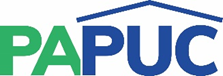 COMMONWEALTH OF PENNSYLVANIAPENNSYLVANIA PUBLIC UTILITY COMMISSIONOFFICE OF ADMINISTRATIVE LAW JUDGE400 NORTH STREET, HARRISBURG, PA 17120IN REPLY PLEASE REFER TO OUR FILE